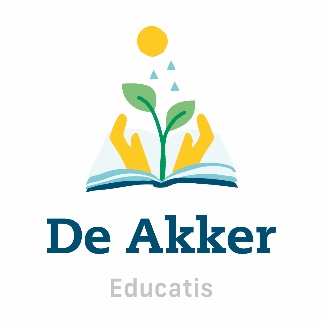 Personalia leerlingAchternaam	       Roepnaam	       Geboortedatum	       Adres 		       Woonplaats 	       Telefoonnummer        Is dit nummer geheim?  ja        neeBSN* 		       Nationaliteit 	       Land van herkomst      Voorn(a)m(en) 	    Geslacht 	    m	vGeboorteplaats	    Postcode	    Geheim adres?	    ja	neeMobiel tel.nr.	     Geheim nr.?	     ja	neeOnderwijsnummer*  Tweede nationaliteit Datum in Nederland  Medische gegevensNaam huisarts   	           	       	Adres	           Woonplaats	           	       	Telefoon           Allergieën 	           nee	ja	Welke?             Beperkingen	           nee	ja	Welke?             Medicijnen	           nee	ja	Welke?             Mag een leerkracht uw kind medicijnen toedienen? Bijv. een paracetamol bij hoofdpijn of azaron bij een insectenbeet?            		           nee	jaNoodnummersNaam	 Relatie tot het kind 	Telefoon	 Naam	 Relatie tot het kind 	Telefoon	 Naam	 Relatie tot het kind 	Telefoon	 Gegevens vorig onderwijsNaam VVE Programma						n.v.t.Naam school van herkomst					n.v.t.Plaats school van herkomst					n.v.t.Volgt onderwijs sinds					n.v.t.Dit kind is het  ste kind van Heeft het kind jongere broers of zussen die DV in de toekomst onze school zullen bezoeken?  nee		 ja; dan graag onderstaande tabel invullen a.u.b.Naam 			Geboortedatum  Naam 			Geboortedatum  Naam 			Geboortedatum  Personalia ouder/verzorger 1	Achternaam	 Voorletters	 Geslacht	       	m    vRelatie tot kind	 Wettelijke verzorger?	ja    neeGeboortedatum Geboorteplaats  Geboorteland	 Burgerlijke staat Kerkelijke gezindte Beroep		  Werkzaam bij 	  Telefoon thuis	  Telefoon mobiel  Telefoon werk	  Telefoon thuis geheim?	  ja   neeE-mailadres	  Indien adres afwijkend is van adres leerlingAdres verzorger 1Adres		  Postcode	  Woonplaats	  Personalia ouder/verzorger 2Achternaam	 Voorletters	 Geslacht	       	m    vRelatie tot kind	 Wettelijke verzorger?	ja    neeGeboortedatum Geboorteplaats  Geboorteland	 Burgerlijke staat Kerkelijke gezindte Beroep		  Werkzaam bij 	  Telefoon thuis	  Telefoon mobiel  Telefoon werk	  Telefoon thuis geheim?	  ja   neeE-mailadres	  Adres verzorger 2Adres		  Postcode	  Woonplaats	  Kruis de hoogst genoten opleiding aan die u heeft gevolgd, ook de opleiding die u niet heeft afgerond	(speciaal) basisonderwijs / lager onderwijs (v)so-zmlk	praktijkonderwijs / LWOO 
vmbo basis- of kaderberoepsgerichte leerweg (verouderde benamingen komen ook nog voor: lager beroepsonderwijs, lagere agrarische school, lagere technische school, lager economisch en administratief onderwijs, lager huishoud- en nijverheidsonderwijs, ambachtsschool, huishoudschool)Niet meer dan 2 afgeronde klassen/leerjaren mavo, vmbo gemengde leerweg, vmbo theoretische leerweg, havo, vwo	meer dan 2 afgeronde klassen/leerjaren in een andere schoolopleiding in het voortgezet onderwijs aansluitend op het basisonderwijs afgerond (mavo, vmbo gemengde leerweg, vmbo theoretische leerweg, havo, vwo)	mbo, hbo, wo-opleidingKruis de hoogst genoten opleiding aan die u heeft gevolgd, ook de opleiding die u niet heeft afgerond	(speciaal) basisonderwijs / lager onderwijs (v)so-zmlk	praktijkonderwijs / LWOO 
vmbo basis- of kaderberoepsgerichte leerweg (verouderde benamingen komen ook nog voor: lager beroepsonderwijs, lagere agrarische school, lagere technische school, lager economisch en administratief onderwijs, lager huishoud- en nijverheidsonderwijs, ambachtsschool, huishoudschool)Niet meer dan 2 afgeronde klassen/leerjaren mavo, vmbo gemengde leerweg, vmbo theoretische leerweg, havo, vwo	meer dan 2 afgeronde klassen/leerjaren in een andere schoolopleiding in het voortgezet onderwijs aansluitend op het basisonderwijs afgerond (mavo, vmbo gemengde leerweg, vmbo theoretische leerweg, havo, vwo)	mbo, hbo, wo-opleidingToestemming voor gebruik foto’s en video’s van kindSchoolgids, schoolbrochure en schoolkalender	geen toestemming	toestemmingWebsite van de school				geen toestemming	toestemming(Digitale) nieuwsbrief					geen toestemming	toestemmingSocialmedia accounts van de school			geen toestemming	toestemmingIn kranten, op internet e.d.				geen toestemming	toestemmingOpmerkingenHierbij verklaar ik dit formulier naar waarheid te hebben ingevuld en kennis te hebben genomen van de grondslag en doelstelling van de school en deze grondslag te  respecteren    onderschrijven*			 respecteren    onderschrijven*Ondertekening ouder/verzorger 1			Ondertekening ouder/verzorger 2Naam					Naam		Datum					Datum		Handtekening						HandtekeningVerklaring schoolDe gegevens van dit formulier zullen vertrouwelijk worden behandeld en wij houden ons aan de Wet Bescherming Persoonsgegevens. Elke ouder heeft recht op inzage en correctie van onjuiste administratieve gegevens van het kind. 